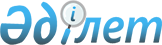 О создании Республиканского государственного казенного предприятия "Государственный историко-культурный заповедник-музей "Берел"Постановление Правительства Республики Казахстан от 4 июля 2008 года N 674

      В целях создания условий для сохранения уникальных объектов историко-культурного наследия страны Правительство Республики Казахстан  ПОСТАНОВЛЯЕТ: 

      1. Создать Республиканское государственное казенное предприятие "Государственный историко-культурный заповедник-музей "Берел" Комитета культуры Министерства культуры и информации Республики Казахстан (далее - предприятие). 

      2. Уполномоченным органом по руководству соответствующей отраслью (сферой) государственного управления в отношении предприятия определить Министерство культуры Республики Казахстан.

      Сноска. Пункт 2 в редакции постановления Правительства РК от 04.05.2014 № 441.

      3. Определить основным предметом деятельности предприятия осуществление производственно-хозяйственной деятельности в области культуры. 

      4. Акиму Восточно-Казахстанской области в установленном законодательством порядке обеспечить предоставление предприятию земельного участка общей площадью 174,0 га из земель сельскохозяйственного назначения Катон-Карагайского района на праве постоянного землепользования согласно приложению к настоящему постановлению. 

      5. Министерству сельского хозяйства Республики Казахстан в установленном законодательством порядке обеспечить предоставление предприятию земельного участка площадью 12,0 га на территории государственного учреждения "Катон-Карагайский государственный национальный природный парк". 

      6. Комитету культуры Министерства культуры и информации Республики Казахстан в установленном законодательством порядке обеспечить: 

      1) представление на утверждение в Комитет государственного имущества и приватизации Министерства финансов Республики Казахстан устава предприятия; 

      2) государственную регистрацию предприятия в органах юстиции; 

      3) принятие иных мер, вытекающих из настоящего постановления. 

      7. Внести в  постановление Правительства Республики Казахстан от 12 декабря 2007 года N 1224 "Об утверждении паспортов республиканских бюджетных программ на 2008 год" следующие дополнения: 

      в  приложении 71 к указанному постановлению: 

      в строке, порядковый номер 2, таблицы пункта 6. "План мероприятий по реализации бюджетной программы": 

      графу 5 дополнить словами "Сохранение археологических памятников истории и культуры, находящихся на территории Государственного историко-культурного заповедника-музея "Берел"; 

      графу 7 дополнить словами "Государственный историко-культурный заповедник-музей "Берел". 

      8. Настоящее постановление вводится в действие со дня подписания.        Премьер-Министр 

      Республики Казахстан                       К. Масимов Приложение          

к постановлению Правительства 

Республики Казахстан    

от 4 июля 2008 года N 674  

                       Экспликация 

  земельного участка предоставляемого Республиканскому 

государственному казенному предприятию "Государственный 

      историко-культурный музей-заповедник "Берел" 
					© 2012. РГП на ПХВ «Институт законодательства и правовой информации Республики Казахстан» Министерства юстиции Республики Казахстан
				Категория земель Площадь, га Земли сельскохозяйственного назначения 

Катон-Карагайского района, в том числе: 

пашни 174,0 Всего: 174,0 